مدت اعتبار این پیشنهاد به مدت 30 روز تقویمی  میباشد.حداکثر زمان تحویل اقلام، مطابق با RFP می باشد. پیشنهادات با زمان تحویل کمتر از اولویت بالاتری برخوردار می باشند.محل تحويل   اقلام سایت شرکت تجارت الکترونیک پارسیان به آدرس بلوار نلسون ماندلا ، خیابان سلطانی ( سایه ) پلاک 8 می باشد . هزینه حمل ونقل کالا بر عهده فروشنده می باشد .در صورتی که فروشنده نتواند تمام و یا قسمتی از تعهدات موضوع قرارداد را در برنامه زمان بندی مشخص شده ارائه نماید به ازاي هر روز تاخير، مبلغي معادل 1 درصد از کالا یا کالاهای تحویل نشده به عنوان خسارت محاسبه مي گردد.شرکت در رد یا پذیرش هر یک از پیشنهادها مختار میباشد. در ضمن به پیشنهادهای فاقد امضاء، مشروط، مبهم، مخدوش و پیشنهادهایی که پس از موعد مقرر واصل شوند، ترتیب اثر داده نخواهد شد. بدیهی است درج هرگونه شرایط و ذکر جزئیات، باعث ابطال فرم پیشنهاد قیمت خواهد شد.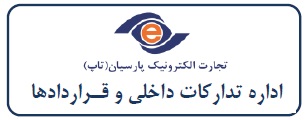 امضا و مهر فروشندهتاریخ:نام فروشنده:نام فروشنده:نام فروشنده:کد اقتصادی:آدرس فروشنده:آدرس فروشنده:آدرس فروشنده:شماره تماس:ردیفشرح کالا و خدماتتعدادمبلغ کل (ریال )1Storage ( UNITY380) 11[210-AVVL] UNITY 380 DPE 25x2.5 FLD INST.11[528-BIPF] Unity HFA Base Software=IC11[400-BGCL] Unity SYSPACK 4X1.8TGB 10K SAS 25X2.511[400-BFXP] Unity 400GB FAST CACHE 25X2.5 SSD31[400-BFXU] D4 800GB SAS FLASH 25X2.5 SSD71[405-ABBI] Unity 2X4 port IO 32GB FC11[343-BBMN] Unity XT HFA Field Install Kit11[379-BDOI] Pair of C13/C14 cables (Highline Power) or C19/C20 cables (480/680 Lowline Power) included with DPE11[400-BFXO] Unity 1.8TB 10K SAS 25X2.5 DRIVE61[210-ASOF] AppSync Unity Hybrid11[658-BEIW] AppSync Bsc for Unity 300/380=IC11[210-ATUR] RecoverPoint for Unity XT Hybrid 11[528-COYI] RP BASIC LOC AND REM FOR UNITY11[210-ATUP] Storage M&R for Unity XT11[528-BTYG] Storage M&R for Unity XT12هزینه پشتیبانی و خدمات پس از فروش مطابق با RFP1مجموع کل ( ریال )مجموع کل ( ریال )مجموع کل ( ریال )